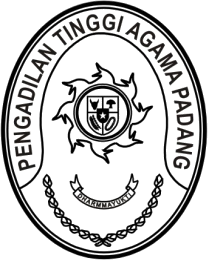 MAHKAMAH AGUNG REPUBLIK INDONESIADIREKTORAT JENDERAL BADAN PERADILAN AGAMAPENGADILAN TINGGI AGAMA PADANGJalan By Pass KM 24, Batipuh Panjang, Koto TangahKota Padang, Sumatera Barat 25171 www.pta-padang.go.id, admin@pta-padang.go.idNomor     	:	            /KPTA.W3-A/KP6.1/II/2024	28 Februari 2024 Lampiran	:	1 (satu) berkasPerihal	:	Pertimbangan Teknis		Penetapan Pensiun Pegawai Negeri Sipil		a.n. Drs. DefrizalKepada Yth.Kepala Biro KepegawaianMahkamah Agung RIAssalamu’alaikum, Wr. Wb.Berdasarkan surat Sekretaris Mahkamah Agung RI Nomor 678/SEK/KP.05.2/07/2018 tanggal 
20 Juli 2018 perihal Pemberitahuan, terlampir kami sampaikan Foto dan Pertimbangan Teknis Pensiun Pegawai Negeri Sipil dari lingkungan Pengadilan Tinggi Agama Padang, dengan harapan dapat diterbitkan Keputusan Pemberhentian dan Pemberitahuan Pensiun PNS atas nama sebagaimana terlampir.Demikian disampaikan, atas perkenannya diucapkan terima kasih.Wassalam,KetuaAbd. Hamid PulunganTembusan:- Ketua Pengadilan Agama Talu.LAMPIRAN SURAT KETUA PENGADILAN TINGGI AGAMA PADANGNOMOR   :              /KPTA.W3-A/KP6.1/II/2024TANGGAL: 28 FEBRUARI 2024DAFTAR NAMAPERTEK PENSIUN PEGAWAI NEGERI SIPILLINGKUNGAN PENGADILAN TINGGI AGAMA PADANGKetuaAbd. Hamid PulunganNONAMA/NIPJABATANUNIT KERJANOMOR/TANGGAL PERTEK1Drs. Defrizal196404061997031003Panitera PenggantiPengadilan Agama TaluPH-1300100007623 Februari 2024